Vocabulary: Rational Functions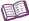 VocabularyAsymptote – a line that a graph approaches more and more closely.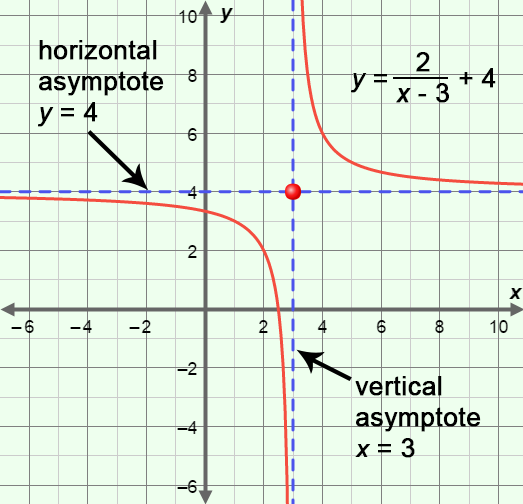 Asymptotes are most commonly shown as dashed lines to represent that they are not a part of the graph itself.A horizontal asymptote is a horizontal line that a graph approaches as the value of x goes to positive or negative infinity.For example, the graph of the rational function y =  + 4, shown to the right, has a horizontal asymptote of 
y = 4.A vertical asymptote is a vertical line that a graph approaches.For example, the graph of the rational function y =  + 4, shown above has a vertical asymptote of x = 3.Vertical asymptotes occur at an x-value for which the function is undefined, usually due to division by zero.Hyperbola – a type of graph whose shape results from graphing a rational function.The graph of a hyperbola has two disconnected and symmetrical parts, called branches.Rational function – a function of the form y = , where the denominator cannot be zero.For example, y =  and y =  are both rational functions.Translation – a transformation that shifts every point of a figure in the same distance and same direction.A translation can shift a graph horizontally, vertically, or both.